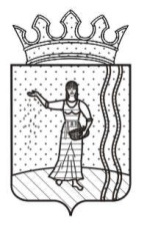 АДМИНИСТРАЦИЯЩУЧЬЕ-ОЗЕРСКОГО СЕЛЬСКОГО ПОСЕЛЕНИЯОКТЯБРЬСКОГО МУНИЦИПАЛЬНОГО РАЙОНАПЕРМСКОГО КРАЯПОСТАНОВЛЕНИЕ28.05.2018 г.                                                                                                         № 52О проведении аукциона по продажеземельных участков из земель сельскохозяйственного назначения          Руководствуясь статьями 39.11, 39.12 Земельного кодекса Российской Федерации, Решением Совета депутатов Щучье-Озерского сельского поселения от 28 августа 2014 № 77 «Об утверждении Положения о порядке управления и распоряжения земельными ресурсами, находящимися в собственности муниципального образования «Щучье-Озерское сельское поселение» Октябрьского муниципального района Пермского края», Федеральными законами от 06 октября 2003 № 131-ФЗ «Об общих принципах организации местного самоуправления в Российской Федерации», от 24 июля 2002               № 101-ФЗ «Об обороте земель сельскохозяйственного назначения», на основании представленных отчетов об оценке по определению рыночной стоимости объектов оценки на 21 мая 2018 года за номерами: № 214-18/р,        № 215-18/р, № 216-18/р, № 217-18/р, № 218-18/р, подготовленные оценщиком ИП «Дерюшева Л.В.», ИНН 595701383376, ОГРН 305175735500107,                НП СРО «Национальная коллегия специалистов-оценщиков», рег. № 01388 от 03 марта 2008 г., Администрация Щучье-Озерского сельского поселения ПОСТАНОВЛЯЕТ:          1. Организовать и провести аукцион по продаже земельных участков из земель сельскохозяйственного назначения, открытый по форме подачи предложений о цене предмета торгов в соответствии с Лотами № 1-5:          Лот № 1 – Земельный участок с кадастровым номером 59:27:0000000:4307, площадью 1740591 кв.м., категория земель: земли сельскохозяйственного назначения, разрешенное использование: сельскохозяйственные угодья (пашня), адрес (описание местоположения): Пермский край, Октябрьский район;          Лот № 2 – Земельный участок с кадастровым номером 59:27:1401002:512, площадью 702880 кв.м., категория земель: земли сельскохозяйственного назначения, разрешенное использование: сельскохозяйственные угодья (пашня), адрес (описание местоположения): Пермский край, Октябрьский район;          Лот 3 – Земельный участок с кадастровым номером 59:27:1401001:1553, площадью 1454473 кв.м., категория земель: земли сельскохозяйственного назначения, разрешенное использование: сельскохозяйственные угодья (пашня), адрес (описание местоположения): Пермский край, Октябрьский район;          Лот № 4 – Земельный участок с кадастровым номером 59:27:1401002:513, площадью 691435 кв.м., категория земель: земли сельскохозяйственного назначения, разрешенное использование: сельскохозяйственные угодья (пашня), адрес (описание местоположения): Пермский край, Октябрьский район;          Лот № 5 – Земельный участок с кадастровым номером 59:27:1401001:1552, площадью 928610 кв.м., категория земель: земли сельскохозяйственного назначения, разрешенное использование: сельскохозяйственные угодья (пашня), адрес (описание местоположения): Пермский край, Октябрьский район.           2. Аукцион провести 03 июля 2018 года в 11 часов 00 минут по местному времени по адресу: Пермский край, Октябрьский район, п. Щучье Озеро,                  ул. Советская, д. 15, каб. 10.          3. Установить:          3.1. Начальная цена предмета аукциона:Лот № 1 – 476 000 руб. (Четыреста семьдесят шесть тысяч рублей);Лот № 2 – 192 000 руб. (Сто девяносто две тысячи рублей);Лот № 3 – 398 000 руб. (Триста девяносто восемь тысяч рублей);Лот № 4 – 189 000 руб. (Сто восемьдесят девять тысяч рублей);Лот № 5 – 350 000 руб. (Триста пятьдесят тысяч рублей)          3.2. Шаг аукциона 3% от начального размера цены:Лот № 1 – 14 280 руб. (Четырнадцать тысяч двести восемьдесят рублей);Лот № 2 – 5 760 руб. (Пять тысяч семьсот шестьдесят рублей);Лот № 3 – 11 940 руб. (Одиннадцать тысяч девятьсот сорок рублей)Лот № 4 –  5 670 руб. (Пять тысяч шестьсот семьдесят рублей);Лот № 5 – 10 500 руб. (Десять тысяч пятьсот рублей).          3.3. Размер задатка 20% от начального размера цены:Лот № 1 – 95 200 руб. (Девяносто пять тысяч двести рублей);Лот № 2 – 38 400 руб. (Тридцать восемь тысяч четыреста рублей);Лот № 3 – 79 600 руб. (Семьдесят девять тысяч шестьсот рублей)Лот № 4 – 37 800 руб. (Тридцать семь тысяч восемьсот рублей);Лот № 5 – 70 000 руб. (Семьдесят тысяч рублей).          4. Специалисту по имуществу, землепользованию и градостроительству администрации Щучье-Озерского сельского поселения Жаналиеву Ю.К. обеспечить организацию и проведение аукциона по продаже земельных участков из земель сельскохозяйственного назначения, указанного в п. 1 настоящего постановления.          5. Извещение о проведении аукциона по продаже земельных участков из земель сельскохозяйственного назначения обнародовать в порядке, установленном Уставом Щучье-Озерского сельского поселения и разместить на официальном сайте Российской Федерации для размещения информации о проведении торгов - www.torgi.gov.ru, на сайте Администрации Щучье-Озерского сельского поселения в сети Интернет - http://oktyabrskiy.permarea.ru/shuche-ozerskoe.          6. Постановление вступает в силу со дня его подписания.          7. Контроль за исполнением постановления возложить на специалиста по имуществу, землепользованию и градостроительству администрации Щучье-Озерского сельского поселения Жаналиева Ю.К.Глава Щучье-Озерскогосельского поселения                                                                                             В.А. Могильников